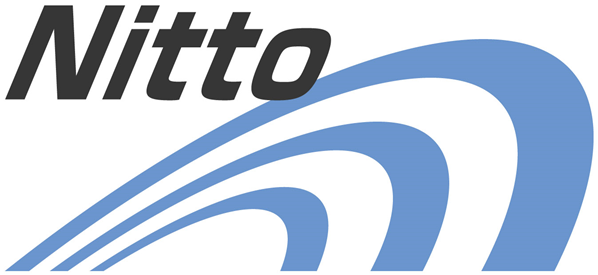 日東物流が、従業員の暮らしを守る「生活応援手当」を支給千葉県・四街道市で冷凍・チルド帯の食品を中心とした運送事業を展開する株式会社日東物流（代表取締役：菅原拓也）は、世界的なインフレによる物価上昇に対し、従業員の生活水準を維持することを目的とした「生活応援手当（インフレ手当）」を支給いたします。この「生活応援手当」は、新型コロナウィルスの蔓延やロシアによるウクライナ侵攻などに起因した世界的なインフレによって引き起こされた、急速な円安を背景とした物価上昇が続く中、従業員が安心して日々の生活を送れるように支給するものです。勤続年数に準じて支給額を4段階に設定、支給対象となる正社員およびアルバイトに対し、一時金として7月度給与（8月4日支給）に加えて支給いたします。「生活応援手当」　詳細対象者：	2023年7月20日時点で在籍する、社員およびアルバイト支給額：	15万円（勤続15年以上）、10万円（勤続5年以上）、5万円（その他）1万円（アルバイト一律）支給時期：	2023年8月4日当社は「お客様に最高の輸送サービスを提供すること」を目標に、運行安全管理の徹底はもとより、働きやすい労働環境の提供や健康診断の実施といった、従業員の生活安全向上に向けた様々な取り組みを行うなど、業界に先駆けた取り組みを数多く行っています。今回の「生活応援手当」の支給もその一環であり、ドライバーをはじめとする従業員の安心が、社会の安心に繋がるものと考えます。今回の「生活応援手当」支給に際し、代表取締役の菅原拓也は次のように述べています。「社会のインフラを司る物流会社にとって、従業員の健康維持や生活向上が、安全運行によるサービスの維持・向上につながり、ひいては安心・安全な社会の形成につながると考えています。今回の施策が、従業員の心のゆとりに繋がり、これが安全運行への意識を高め、ひいては全ての人々にご満足頂けるサービスにつながればと思います。」人びとの暮らしと地域をささえ、確かな未来をひらくため、私たち日東物流は従業員の健康と生活の質の向上に積極的に取り組んでいます。そして、社会の変化や業界の課題に積極的に対応し、新しい時代に求められる最高の輸送サービスを提供するため、より良い方向へ変化し続けています。■　株式会社日東物流について
株式会社日東物流は、「ミライを、人で、つなぐ」を経営理念に掲げ、関東エリアを中心に生鮮食品や飲料などの食料品を24時間体制で配送している運送会社です。運行上の安全管理の徹底はもとより、業界に先駆けて、働きやすい労働環境の提供や健康診断の実施といった乗務員の生活安全向上に向けた様々な取り組みを行うなど、社会の変化や業界の課題に対応し、新しい時代に求められる最高の輸送サービスを提供するため、より良い方向へ変化し続けています。また当社は、2018年に物流会社として、千葉県で初めて「健康経営優良法人（中小規模法人部門）」の認定以降、5年連続で認定。さらに2021年には、「健康経営優良法人」のうち、特に優れた企業であり、かつ地域において健康経営の発信を行っている、優良な上位500法人のみが選ばれる“ブライト500”に、千葉県の物流企業として初めて選出されました。
社　名：	株式会社　日東物流（Nitto Butsuryu Co.Ltd.）
所在地： 	〒284-0001 千葉県四街道市大日572
代表者： 	代表取締役　菅原拓也
設　立： 	1995年2月
資本金： 	1,200万円
URL：		nittobutsuryu.co.jp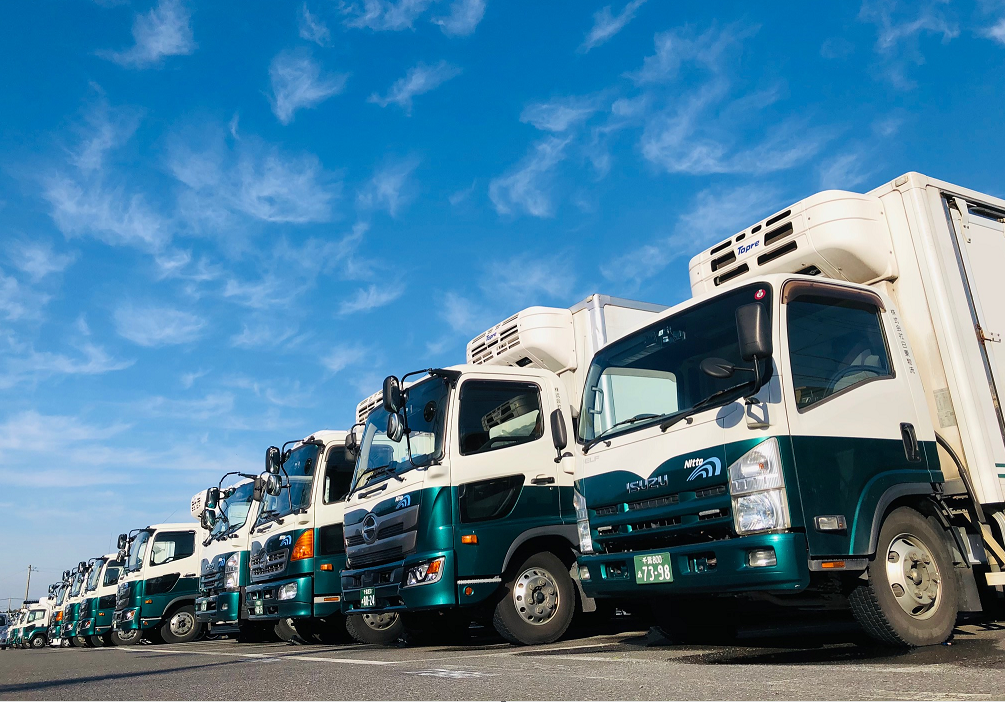 ------------------【本件に関する問い合わせ先】　株式会社　日東物流　加藤（広報）T： 043-424-3482　M： kato_s@nittobutsuryu.co.jp